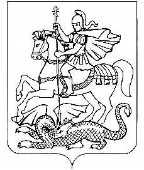 МИНИСТЕРСТВО КУЛЬТУРЫ МОСКОВСКОЙ ОБЛАСТИГОСУДАРСТВЕННОЕ АВТОНОМНОЕ ПРОФЕССИОНАЛЬНОЕ ОБРАЗОВАТЕЛЬНОЕ УЧРЕЖДЕНИЕ МОСКОВСКОЙ ОБЛАСТИ «МОСКОВСКИЙ ГУБЕРНСКИЙ КОЛЛЕДЖ ИСКУССТВ»(ГАПОУ МО «МГКИ»)Рузский филиал (Училище декоративно-прикладного искусства и народных промыслов)54.02.01 Дизайн (по отраслям)Итоговый балл сдачи вступительных испытаний № п/пФ.И.О. студентаОценкапримечание1Мальченко Елена Валерьевна зачетРекомендован(а) к зачислению2Меркурьева Дарина Дмитриевна зачетРекомендован(а) к зачислению3Коленько Анна Владимировна зачетРекомендован(а) к зачислению4Едакова Юлия Витальевна зачетРекомендован(а) к зачислению5Белова Алиса Юрьевна зачетРекомендован(а) к зачислению6Сетинская Марина Игоревна зачетРекомендовано пройти  вступительные на ДПИ7Платонова Варвара Александровна зачетРекомендовано пройти  вступительные на ДПИ8Арехта Дарья Денисовна зачетРекомендовано пройти  вступительные на ДПИ9Синякова Елизавета Сергеевна зачетРекомендован(а) к зачислению10Иванова Анастасия Сергеевна зачетРекомендовано пройти  вступительные на ДПИ11Матвеева Кира Андреевна незачетРекомендовано пройти  вступительные на ДПИ12Ерзинкян Гаяне Самвеловна зачетРекомендован(а) к зачислению13Ковылина Надежда Олеговна зачетРекомендовано пройти  вступительные на ДПИ14Митюшина Василиса Александровна зачетРекомендован(а) к зачислению15Трусова Карина Денисовна зачетРекомендован(а) к зачислению16Лепешенков Михаил Сергеевич зачетРекомендовано пройти  вступительные на ДПИ17Васькина Ольга Андреевна зачетРекомендовано пройти  вступительные на ДПИ18Строгородская Ольга Андреевна зачетРекомендовано пройти  вступительные на ДПИ19Лигай Надежда ЭриковназачетРекомендовано пройти  вступительные на ДПИ20Демитерко Иван Викторович незачетРекомендовано пройти  вступительные на ДПИ21Сорокина Лика Артемовна зачетРекомендован(а) к зачислению22Ярцева Мария Константиновна зачетРекомендован(а) к зачислению23Игнатова Мила Игоревна незачетРекомендовано пройти  вступительные на ДПИ24Шалаев Михаил Петрович зачетРекомендовано пройти  вступительные на ДПИ25Федотова Анастасия Евгеньевна зачетРекомендован(а) к зачислению26Алексеева Арина Дмитриевна зачетРекомендовано пройти  вступительные на ДПИ27Илларионова Миланья Павловна зачетРекомендовано пройти  вступительные на ДПИ28Арефьева Софья Владимировна зачетРекомендовано пройти  вступительные на ДПИ29Ананьева Дарья МаксимовназачетРекомендовано пройти  вступительные на ДПИ